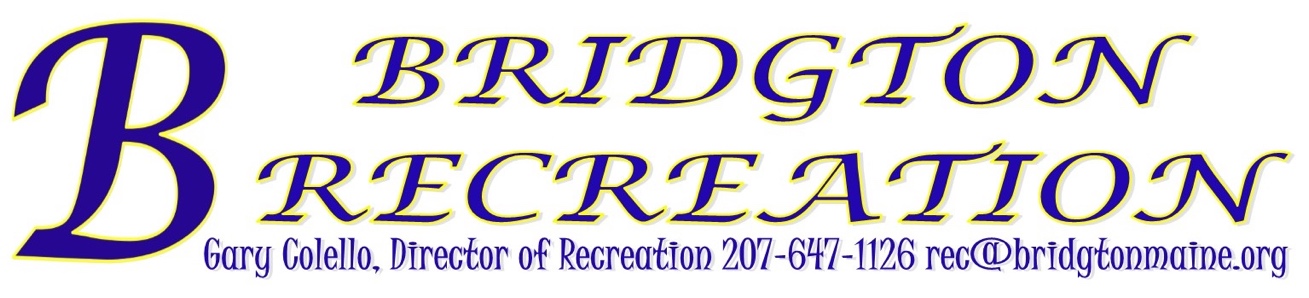 Scholarship Application*Program Registration Form Must Be Attached To Process Application*Program(s) Applying For: ________________________________________________________________Participant’s Name __________________________________ Grade ______ Date of Birth ___/___/_____Participant’s Name __________________________________ Grade ______ Date of Birth ___/___/_____Participant’s Name __________________________________ Grade ______ Date of Birth ___/___/_____Participant’s Name __________________________________ Grade ______ Date of Birth ___/___/_____Parent Name ______________________________________Physical Address ____________________________________ Town/City _____________ Zip Code_________Phone Number ____________________ E-Mail Address____________________________@_______________List ALL immediate family members (Parents/Guardian, Children) in your household. Please Provide PROOF OF TOTAL FAMILY INCOME BEFORE DEDUCTIONSIncluding wages, state benefits, social security, etc.Scholarship ProgramGary Colello, Director of Recreation Town of Bridgton 207-647-1126 rec@bridgtonmaine.orgScholarships are awarded on a first come, first serve basis. Scholarships are based on funds available for each program. Scholarships are for Town of Bridgton residents ONLY. Application will not be processed until ALL required documentation is submitted in full to the Recreation Department. By signing below, I give permission to authorize the Town of Bridgton Recreation Department to contact employers, social agencies, etc. to verify information on this application.  I also understand that deliberate misrepresentation of information subjects the applicant to being disqualified for scholarship considerations now and in the future.I hereby certify that all of the above information is true and correct to the best of my knowledge.Applicant Signature: ________________________________ Date: ____/____/_____Name Printed: _____________________________________ Date: ____/____/_____Internal Use Only:Date received: ____/____/_____Scholarship Meeting Need:	Yes		No	Date: ____/____/_____Remaining Balance received: ____/____/_____Notes:________________________________________________________________________________________________________________________________________________________________________________________		__________________Gary Colello 							DateDirector of RecreationNameBirthday (Month/Year)Annual Income If Applicable$$$$$$$Source of IncomeMonthly IncomeSource of IncomeMonthly IncomeYour Employment$Workers Compensation$Other Family Employment$Social Security$Unemployment$Pension$Family Independence Agency$Other (Explain Source):$Child Support/Friend of the Courts$Total Monthly Income:$Annual IncomeSingle IndividualTwo Member HouseholdThree MemberHouseholdFour MemberHouseholdFive MemberHousehold$0-$11,170100%100%100%100%100%$11,170-$15,13050%100%100%100%100%$15,130-$19,09050%75%100%100%100%$19,090-$23,0500%50%100%100%100%$23,050-$27,0100%0%50%75%100%$27,010-30,9700%0%0%50%100%$30,970-$34,9300%0%0%0%75%$34,930-$38,8900%0%0%0%50%